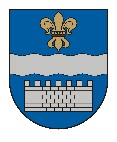   LATVIJAS REPUBLIKASDAUGAVPILS PILSĒTAS DOMEReģ. Nr. 90000077325, K. Valdemāra iela 1, Daugavpils, LV-5401, tālrunis 65404344, 65404346, fakss 65421941               e-pasts: info@daugavpils.lv   www.daugavpils.lvĀRKĀRTAS SĒDES  PROTOKOLSDaugavpilī2020.gada 22.oktobrī                                                                                    	   Nr.42			                    				SĒDE NOTIEK DOMES SĒŽU ZĀLĒ UN VIDEOKONFERENCES REŽĪMĀSĒDE SASAUKTA 	plkst. 16:00SĒDI ATKLĀJ 	plkst. 16:00SĒDES DARBA KĀRTĪBA:1. Par informatīvo ziņojumu par situāciju par projektā “Izmaiņu projekta izstrāde, būvdarbu un autoruzraudzības darbu veikšana jaunas biomasas katlu mājas ar kopējo uzstādīto jaudu 30MW (ar papildus kondensācijas ekonomaizeru) izveidei Daugavpilī” piegādāto iekārtu uzglabāšanu.SĒDI VADA – Daugavpils pilsētas domes priekšsēdētājs Igors PrelatovsSĒDĒ PIEDALĀS -  12  Domes deputāti  –  A.Broks - (videokonferences režīmā),                                                                        J.Dukšinskis, R.Eigims, A.Elksniņš,                                                                        L.Jankovska, V.Kononovs, N.Kožanova,                                                                        R.Joksts – (videokonferences režīmā),                                                                        I.Kokina – (videokonferences režīmā),                                                                        M.Lavrenovs, J.Lāčplēsis, I.Prelatovs,SĒDĒ NEPIEDALĀS  -  2 Domes deputāts –  H.Soldatjonoka, A.ZdanovskisSĒDĒ PIEDALĀS      - pašvaldības administrācijas darbinieki:                                      S.Šņepste, R.Golovans, E.Upeniece, I.Limbēna, A.Jemeļjanovs,                                     I.Šalkovskis, J.Oļenovs                                     - pašvaldības kapitālsabiedrību pārstāvji:                                    Oļesja Duškeviča – A/S “Daugavpils siltumtīkli” valdes locekle,                                   Dmitrijs Meinerts – SIA “Sadzīves pakalpojumu kombināts”                                   jurists                                    - plašsaziņas līdzekļu pārstāvji:                                       I.DunaiskisSĒDI PROTOKOLĒ  - Domes protokolu lietvedības pārzines p.i. I.ZraževskaA.Elksniņš jautā, uz kāda pamata ziņotājs ir kapitālsabiedrības “Sadzīves pakalpojumu kombināts” jurists Dmitrijs Meinerts, ņemot vērā to, ka šāda veida ziņotājs neatbilst Daugavpils pilsētas domes nolikumam?R.Golovans atbild, ka viņš nevar komentēt, jo viņš nav tā persona, kura noteica ziņotāju.J.Lāčplēsis jautā, vai tieši Domes nolikumā noteikts, ka par kapitālsabiedrības darbības jautājumiem ziņo kapitālsabiedrību valdes loceklis?R.Golovans atbild, ka saskaņā ar Domes nolikuma 74.punktu ir noteikts, ka par izskatāmajiem jautājumiem Domes sēdē atbilstoši kompetencei ziņo kapitālsabiedrību valdes locekļi, bet jurista tur nav.A.Elksniņš jautā, kurš norīkoja D.Meinertu būt par šā jautājuma ziņotāju?D.Meinerts atbild, ka norīkoja valdes loceklis N.Ignatjevs.V.Kononovs jautā, vai jūs esat uzņēmuma štata jurists?D.Meinerts atbild, ka strādā uz līguma pamata.V.Kononovs lūdz parādīt pilnvaru.D.Meinerts rāda pilnvaru.A.Elksniņš jautā, cik sen ar jums ir noslēgts līgums?D.Meinerts atbild, ka no jūlija mēneša.A.Elksniņš jautā, vai budžetā bija apstiprināta papildus štata vienība?J.Oļenovs atbild, ka kapitālsabiedrība uz līguma pamata var nodarbināt jebkuru strādnieku, tai skaitā juristu.A.Elksniņš jautā, vai šobrīd situācija atbilst Domes nolikumam?R.Golovans atbild, ka pēc komerclikuma kapitālsabiedrību valdes loceklis ir tiesīgs iesniegt pilnvaru trešajai personai ja viņš pats nevar personīgi pārstāvēt kapitālsabiedrību un šinī gadījumā N.Ignatjevs pilnvaroja D.Meinertu pārstāvēt savas intereses.A.Elksniņš pamatojoties uz likuma “Republikas pilsētas domes un novadu domes deputāta statusa likums” izsaka priekšlikumu, izsludināt pārtraukumu, atlikt jautājumu un uzaicināt uz domes sēdi kapitālsabiedrības AS “Sadzīves pakalpojumu kombināts” valdes locekli N.Ignatjevu.Debates (J.Lāčplēsis, A.Elksniņš).R.Eigims jautā, ko paredz likums, gadījumā ja pieaicinātā persona atkal neieradīsies ārkārtas domes sēdē?R.Golovans atbild, ka likums nenosaka maksimālo izsludināto ārkārtas domes sēdes skaitu par to pašu jautājumu.M.Lavrenovs jautā, vai mums tiek ieviesta jauna darba kārtība, kad kapitālsabiedrību valdes locekli var atnākt uz Domes sēdi?I.Prelatovs atbild, ka bija gadījumi, kad par projektiem ziņoja nevis uzņēmuma valdes locekļi, bet projekta vadītāji.A.Elksniņš norāda, ka līdz šim prakse bija tāda, ka par notikušo kapitālsabiedrībā ziņoja valdes loceklis, ja viņam bija nepieciešams, viņš nāca kopā ar speciālistu, tāpēc vajag balsot par priekšlikumu.J.Lāčplēsis neatbalsta priekšlikumu, jo uzskata, ka A.Elksniņš var personīgi aizbraukt uz kapitālsabiedrību un uzdod jautājumus N.Ignatjevam.Plkst.16.23 deputāte H.Soldatjonoka pieslēdzās Domes sēdei videokonferences režīmā. Debates (V.Kononovs, R.Eigims).D.Meinerts jautā, vai viņš ir tiesīgs sniegt informāciju un sākt ziņot?I.Prelatovs atbild, ka viņš var ziņot.A.Elksniņš jautā, vai būs balsošana par priekšlikumu?I.Prelatovs atbild, ka balsošana būs pēc ziņojuma.A.Elksniņš norāda ka tas ir procedūras priekšlikums pirms deputāti varat pāriet skatīties jautājumu pēc būtības.I.Prelatovs atbild, ka no sākuma vajag uzklausīt ziņotāju un pēc tam sniegt priekšlikumus.plkst. .Elksniņš, V.Kononovs, N.Kožanova, A.Gržibovskis, M.Lavrenovs, R.Eigims iziet no Domes sēžu zāles.  D.Meinerts ziņo, ka 2020.gada janvārī AS “Daugavpils siltumtīkli” valdes locekle O.Duškevičas kundze griezusies pie SIA “Sadzīves pakalpojumu kombināts” (turpmāk SIA “SPK”) valdes locekļa N.Ignatjevu ar mutisko lūgumu izkraut un uz īsu laiku izvietot iekārtas pašvaldības  SIA “SPK” teritorijā, lūgums bija pamatots ar to, ka AS “Daugavpils siltumtīkli” teritorijā izveidojusies ārkārtas situācija ar naftas produktu rezervuāriem un nav iespējams tur veikt uzkraušanas darbus. N.Ignatjevs deva savu piekrišanu, jo domāja ka sniedz palīdzību citam pašvaldības uzņēmumam, un, ka iekārtas pieder AS “Daugavpils siltumtīkli”, iekārtas un metāla konstrukcijas tika atvestas ar kravas transportlīdzekļiem, iekārtu izkraušanas procesā piedalījās arī AS “Daugavpils siltumtīkli” valdes locekle O.Duškeviča un iekārtu īpašnieka Lietuvas uzņēmuma UAB “Axis Tech” pārstāvis, iekārtu izvietošana dokumentāli netika noformēta un nekādi pieņemšanas-nodošanas akti netika parakstīti, SIA “SPK” nekādā veidā nebija saistīts ar iekārtu pasūtīšanu vai projekta realizēšanu. Daugavpils pilsētas domes 2020.gada 13.janvāra sanāksmes protokolā Nr.8-11 ir norādīts, ka O.Duškeviča informēja sanāksmes dalībniekus par šo situāciju un to, ka AS “Daugavpils siltumtīkli” noma telpas no SIA “SPK”.2020.gada jūnijā iekārtu īpašnieks Lietuvas uzņēmums UAB “Axis Tech” griezies pašvaldībā SIA “SPK” ar rakstisku iesniegumu, kurā ietverts lūgums atrast iespēju un noslēgt zemes gabala nomas līgumu, 29.06.2020 starp SIA “SPK” un SAS “Axis Tech” tika noslēgts Pagaidu zemes gabala nomas līgums Nr.5-6/51 par Zemesgabala nomu, jo nebija skaidrs cik ilgi būs nepieciešama iekārtu uzglabāšana Zemesgabalā.07.07.2020. SIA “SPK” izsludināja nomas tiesību izsoli, zemes gabala nomas līguma noslēgšanai, izsolē tika saņemts vienīgā pretendenta SAS “Axis Tech” piedāvājums, bet sakarā ar to, ka viņu piedāvājums neatbilda nomas tiesību izsoles noteikumu prasībām, izsole tika izbeigta bez rezultātiem.Atkārtota izsole netika izsludināta, jo līdz 23.jūlajam SAS “Axis Tech” pārstāvji izveda iekārtas no teritorijas.SAS “Axis Tech” pārstāvji atvainojās par situāciju un 23.07.2020 tika parakstīta vienošanās ar SIA “SPK” par kompensāciju, kura rezultātā SAS “Axis Tech” samaksāja nomas maksu, kompensējot par iepriekšējo faktisko zemes lietojumu, norēķini par augstāk minētiem līgumiem ir veikti pilnībā.J.Dukšinskis jautā, vai AS “Daugavpils siltumtīkli” informēja SIA “SPK”, ka iekārtas ir Lietuvas uzņēmuma SAS “Axis Tech” īpašums nevis AS “Daugavpils siltumtīkli” īpašums?D.Meinerts atbild, ka nevar pateikt.L.Jankovska norāda, ja par iekārtu izkraušanu jau bija zināms un šis fakts ir atspoguļots protokolā, tad uzreiz jābūt sastādīts līgums starp kapitālsabiedrībām nevis mutvārdu piekrišana. O.Duškeviča atbild, ka griezās pie N.Ignatjeva kungu ar jautājumu, kur SAS “Axis Tech” varētu iznomāt telpas, lai ievietotu iekārtas un bija pārliecināta, ka starp SAS “Axis Tech” un SIA “SPK” tika noslēgts nomas līgums.A.Broks jautā, vai tomēr atbildība pārsvarā nebūs uz AS “Daugavpils siltumtīkli”?O.Duškeviča norāda, ka SAS “Axis Tech” maksāja nomas maksu uzņēmumam, kas nav pašvaldības uzņēmums SIA “SPK” un bija pilnīgi pārliecināti, ka maksāja gan par telpām, gan par zemi un, lai neradītu reputācijas skandālu viņi samaksāja kompensāciju un aizveda iekārtas.J.Lāčplēsis jautā, no kurienes bija informācija ka iekārtas tika atvestas pie SIA “SPK”?O.Duškeviča atbild, ka SAS “Axis Tech” no viņas dabūja N.Ignatjeva telefona numuru, kad meklēja telpas iekārtu uzglabāšanai, un tad viņa uzzināja kad iekārtas tiks iegādātas. Pamatojoties uz likuma “Par pašvaldībām” 21.panta pirmās daļas 27.punktu, atklāti balsojot: PAR – 7 (A.Broks, J.Dukšinskis, L.Jankovska, R.Joksts, I.Kokina, J.Lāčplēsis, I.Prelatovs), PRET – nav, ATTURAS – nav, Daugavpils pilsētas dome:Pieņem zināšanai SIA “Sadzīves pakalpojumu kombināts” informatīvo ziņojumu par projektā “Izmaiņu projekta izstrāde, būvdarbu un autoruzraudzības darbu veikšana jaunas biomasas katlu mājas ar kopējo uzstādīto jaudu 30MW (ar papildus kondensācijas ekonomaizeru) izveidei Daugavpilī” piegādāto iekārtu uzglabāšanas apstākļiem SIA “Sadzīves pakalpojumu kombināts” teritorijā.Sēdi slēdz plkst. 16:50Sēdes vadītājs: 	Domes priekšsēdētājs     	  (personiskais paraksts)                                  I.Prelatovs Protokoliste     	           (personiskais paraksts)		           I.Zraževska  